Merci aux 48 abonnés de notre newsletter!La consultation du site en progression constante nous montre la voie pour faire, penser, permettre au petit club photo que nous sommes de faire... des photos, certes,mais aussi de se permettre des moments de convivialité. La photo ci dessous le prouve. A votre santé... et à la nôtre!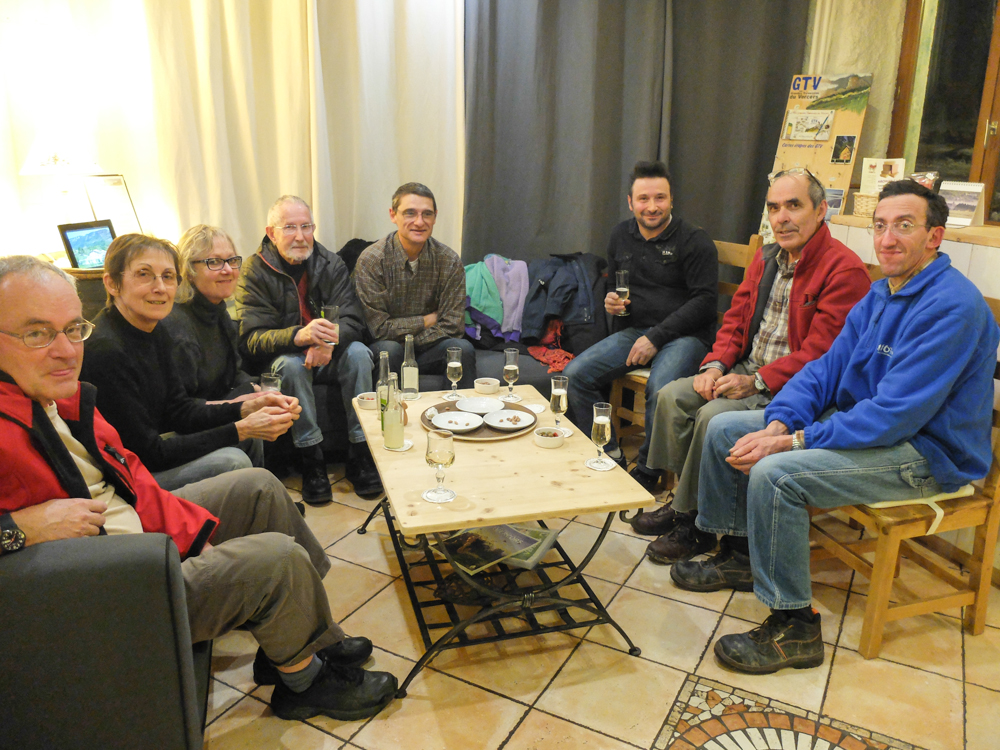 